FICHA DE AVALIAÇÃO 3   ESCOLA:	  NOME: _________________________________________ N.º: ______ TURMA: _________ DATA: 	Grupo IPara cada uma das questões deste grupo, selecione a opção correta de entre as alternativas que lhe são apresentadas.Seja () definida por  .Qual é o lim ?	(B)	5	(C)	7	(D)	Considere a função  , de domínio IR  , definida por:Em qual das opções está indicado o ?(A)		(B)		(C)		(D)	0Considere a função , de domínio IR , definida por:Em qual dos intervalos seguintes, é possível garantir, pelo teorema de Bolzano-Cauchy, a existência de pelo menos um zero?(A)	[–1, 0]	(B)	[0,1]	(C)	[1, 2]	(D)	[2, 3]Indique em qual das opções está indicada a expressão da função derivada da função  definida por:(A)		(B)		(C)		(D)	Considere a função  definida por:No intervalo  , qual das seguintes afirmações é verdadeira relativamente à função ?(A)	É estritamente crescente e o seu gráfico tem concavidade voltada para cima.(B)	É estritamente crescente e o seu gráfico tem concavidade voltada para baixo.(C)	É estritamente decrescente e o seu gráfico tem concavidade voltada para cima.(D)	É estritamente decrescente e o seu gráfico tem concavidade voltada para baixo.Grupo IINas questões seguintes, apresente o seu raciocínio de forma clara, indicando todos os cálculos que tiver de efetuar e as justificações necessárias.Considere a função , real de variável real, definida por:Usando métodos exclusivamente analíticos, estude a função quanto à existência de assíntotas ao seu gráfico não paralelas aos eixos coordenados.Considere a função , real de variável real, de domínio IR , definida por:Determine o valor de  , de forma que o teorema de Weierstrass permita garantir a existência de um mínimo e um máximo absolutos da função  em [1, 3].Considere a função polinomial  definida por:Relativamente à função , sabe-se que: o gráfico de  interseta o eixo  no ponto de ordenada 2; a reta tangente ao gráfico de  no ponto de abcissa 1 tem equação . Determine os coeficientes  .Considere a função , real de variável real, definida por:Usando métodos exclusivamente analíticos, estude a função quanto: à existência de assíntotas ao seu gráfico. à monotonia e à existência de extremos relativos. ao sentido das concavidades e à existência de pontos de inflexão do seu gráfico.Um projétil foi lançado verticalmente a partir do solo e a sua altura h (em centenas de metros) em função do tempo decorrido t (em segundos), após o lançamento, é dada por: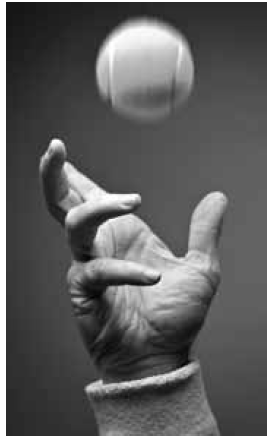 Usando processos exclusivamente analíticos, determine: a altura máxima atingida pelo projétil. a velocidade média do projétil nos primeiros 4 segundos. a velocidade no instante em que atingiu o solo, em m/s.